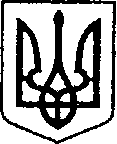 УКРАЇНАЧЕРНІГІВСЬКА ОБЛАСТЬН І Ж И Н С Ь К А  М І С Ь К А    Р А Д А79 сесія VII скликанняР І Ш Е Н Н Я30 вересня  2020 року		             м.Ніжин                                    № 1-79 /2020Про внесення змін до додатку №1 до рішення Ніжинської міської ради від 24 грудня 2019 року №7-65/2019 «Про затвердження бюджетних програм місцевого значення на 2020 рік»Відповідно до ст.26, 42, 50, 59, 61, 73 Закону України «Про місцеве самоврядування в Україні», ст. 89, 91 Бюджетного кодексу України, Регламентом Ніжинської міської ради Чернігівської області, затвердженим рішенням Ніжинської міської ради Чернігівської області 7 скликання                    від 24 листопада 2015 року № 1-2/2015 (зі змінами), міська рада вирішила:	1.Внести зміни до додатку № 1 «Міська цільова програма заходів з відзначення державних та професійних свят, ювілейних та святкових дат, відзначення осіб, які зробили вагомий внесок у розвиток Ніжинської міської ОТГ, здійснення представницьких та інших заходів на 2020рік» рішення Ніжинської міської ради від 24 грудня 2019 року №7-65/2019 «Про затвердження бюджетних програм місцевого значення на 2020рік» та викласти його у новій редакції, що додається. 	2. Начальнику відділу з питань організації діяльності міської ради та її виконавчого комітету Долі О.В. забезпечити оприлюднення даного рішення на офіційному веб – сайті Ніжинської міської ради протягом п’яти днів з дня його прийняття.	3.Організацію роботи по виконанню даного рішення покласти на начальника відділу-головного бухгалтера відділу бухгалтерського обліку Єфіменко Н.Є. та заступника міського голови з питань діяльності виконавчих органів міської ради Алєксєєнка І.В.	4.Контроль за виконанням рішення покласти на постійну депутатську комісію міської ради з питань соціально-економічного розвитку міста, підприємницької діяльності, дерегуляції, фінансів та бюджету (голова комісії Мамедов В.Х.).Секретар міської ради                 		                                В.В. СалогубВІЗУЮТЬ:начальник відділу-головний бухгалтервідділу бухгалтерського обліку                 			         Н.Є. Єфіменкоапарату виконавчого комітетуНіжинської міської радиЗаступник міського голови з питаньдіяльності виконавчих органів ради 			         І.В АлєксєєнкоСекретар Ніжинської міської  ради					В. В. СалогубНачальник фінансового управління	Ніжинської міської  ради						Л. В.Писаренко	Начальник  відділу юридично-кадрового забезпечення					В.О.Легаапарату виконавчого комітетуНіжинської міської радиГолова постійної депутатської комісії з питаньсоціально-економічного розвитку міста,підприємницької діяльності, дерегуляції,фінансів та  бюджету							В.Х.МамедовГолова постійної депутатської комісіїз питань регламенту, депутатськоїдіяльності та етики, законності, правопорядку,антикорупційної політики, свободи слова	та зв’язків з громадськістю						О.В.ЩербакДодаток  до рішення  Ніжинської міської ради VII скликання                   від 30.09.2020р.  № 1-79 /2020Міська  цільова програма  заходів з відзначення державних та професійних свят, ювілейних та святкових дат, відзначення осіб, які зробили вагомий внесок у розвиток Ніжинської міської ОТГ, здійснення представницьких та інших заходів  на  2020 рік.І.   ПАСПОРТІІ. Проблема,  на  розв’язання  якої  спрямована  програмаПрограма розроблена відповідно до Бюджетного кодексу України, Закону України  «Про місцеве самоврядування в Україні».Щороку в Ніжинській міській  ОТГ відзначаються державні та професійні свята, події державного, обласного та місцевого значення, проводяться святкування ювілейних та святкових дат, здійснюються заходи, пов'язані із заохоченням, відзначенням працівників підприємств, установ, організацій, трудових колективів та інших осіб, які досягли визначних успіхів у різних сферах суспільного життя, зробили вагомий внесок у розвиток Ніжинської міської  ОТГ, громадян, яким виповнилось 95 та 100 років з дня народження, а також проводяться інші заходи.Здійснюються заходи, пов’язані з виконанням представницьких функцій органами місцевого самоврядування – Ніжинською  міською радою, виконавчим комітетом, самостійними  управліннями  та  відділами.Ніжинський міський голова представляє  територіальну громаду,  Ніжинську міську раду та її виконавчий комітет  у відносинах з  державними  органами,  іншими  органами місцевого самоврядування, об'єднаннями громадян,  підприємствами, установами  та  організаціями  незалежно   від   форм   власності, громадянами,  а  також  у  міжнародних  відносинах  відповідно  до законодавства.Проведення зазначених заходів та здійснення представницьких функцій  потребує виділення бюджетних асигнувань з  бюджету Ніжинської міської об’єднаної територіальної громади . ІII. Мета програмиМетою Програми є : 1) забезпечення належної організації з відзначення державних та професійних свят, ювілейних та святкових дат, відзначення за заслуги перед громадою, проведення інших урочистих заходів, вшанування  пам’яті видатних осіб тощо;2) забезпечення здійснення представницьких та інших заходів, створення відповідного іміджу при налагодженні ділових, культурних, міжнародних зв'язків, зміцнення авторитету органів місцевого самоврядування.  3). Забезпечення  вшанування та відзначення  видатних особистостей, які зробили вагомий внесок у розвиток громади, на знак великої поваги до їх громадської, суспільно-політичної, наукової, культурно-мистецької та іншої діяльності  шляхом виплати одноразової стипендії особам,які мають звання «Почесний  громадянин міста Ніжина».ІV. Обґрунтування шляхів  і  засобів  розв’язання  проблеми, обсягів та джерел фінансування, строки виконання програмиОптимальними шляхами розв’язання проблеми є надання фінансового, матеріально-технічного, організаційного забезпечення проведення свят, заходів тощо,  забезпечення проведення  представницьких та інших видатків, виплати стипендії особам,які мають звання «Почесний  громадянин міста Ніжина».Фінансування Програми здійснюється за рахунок коштів бюджету Ніжинської міської об’єднаної територіальної громади, а також інших джерел фінансування, не заборонених чинним законодавством. Видатки на виконання Програми передбачаються при формуванні показників бюджету Ніжинської міської об’єднаної територіальної громади, виходячи з реальних фінансових можливостей у бюджетному періоді. Програма  виконується  протягом  2020 року.V. Перелік завдань програми  та результативні показникиОсновними завданнями Програми:1). Відзначення на належному рівні державних та професійних свят, ювілейних та святкових дат, відзначення осіб, проведення інших урочистих заходів, вшанування  пам’яті видатних осіб тощо;2). Виконання представницьких та інших заходів, створення відповідного іміджу при налагодженні ділових, культурних, міжнародних зв'язків, зміцнення авторитету органів місцевого самоврядування. Представницькі  видатки здійснюються згідно з  розпорядженням міського голови про проведення офіційного прийому делегації,  про склад делегації, визначення кола осіб,  причетних до її прийому та інших представників, про програму офіційного прийому делегації.3). Матеріальне заохочення у вигляді виплати одноразової стипендії особам, які мають звання «Почесний  громадянин міста Ніжина». Визначення  осіб, які  мають  право  на  отримання  стипендії, здійснюється  на  підставі  положення  про присвоєння  звання «Почесний громадянин міста Ніжина».Результатом  виконання Програми буде забезпечення необхідних умов для проведення заходів  загальнодержавного, обласного і місцевого значення, для участі представництва громади в заходах поза її межами,  для відзначення та нагородження громадян,  колективів з нагоди свят та за досягнуті результати роботи, для вшанування пам’яті видатних осіб, для  здійснення міжнародних зв’язків, встановлення взаємовигідного співробітництва, вирішення інших питань, віднесених до компетенції органів місцевого самоврядування.VІ. Напрями діяльності та заходи програмиНапрями  діяльності Програми – це  дії, спрямовані на виконання  завдань програми (Додаток  1).VІІ. Координація та контроль за ходом виконання  програми Виконання програми  здійснюється  відповідальними виконавцями  програми за рахунок коштів бюджету Ніжинської міської об’єднаної територіальної громади з урахуванням його можливостей у  бюджетному році. Головні розпорядники бюджетних коштів здійснюють також безпосередній контроль за виконанням заходів і завдань програми, цільовим та ефективним використання коштів. З метою підвищення ефективності використання бюджетних коштів, відповідальні  виконавці  протягом року ініціюють внесення змін до програми на підставі даних аналізу щодо стану її виконання.Головними розпорядниками бюджетних коштів щоквартально до 6-го числа місяця, наступного за звітним,   надається звіт про виконання програми фінансовому управлінню Ніжинської міської ради, відділу економіки та інвестиційної діяльності виконавчого комітету Ніжинської міської ради.   Міський голова                                                А.В.ЛінникПОЯСНЮВАЛЬНА ЗАПИСКАдо проекту рішення Ніжинської міської ради«Про внесення змін до додатку №1 рішенняНіжинської міської ради                               від 24 грудня 2019 року №7-65/2019 «Про затвердження бюджетних                  програм місцевого значення на 2020 рік»Підстави підготовки рішення та обґрунтування необхідності прийняття нормативного акту.     Проект рішення «Про внесення змін до додатку №1 рішення Ніжинської міської ради від 24 грудня 2019 року №7-65/2019 «Про затвердження бюджетних програм місцевого значення на 2020 рік», що виноситься на розгляд чергової сесії Ніжинської міської ради Чернігівської області VII скликання розроблений у зв`язку із необхідністю збільшення обсягу фінансових ресурсів, необхідних для виконання  заходів програми щодо забезпечення виплати одноразової стипендії особам, які мають звання «Почесний  громадянин міста Ніжина». Зазначене збільшення обсягу фінансування пов’язане зі збільшенням розміру мінімальної заробітної плати, яке впливає на розмір  одноразової стипендії особам, які мають звання «Почесний  громадянин міста Ніжина».Начальник відділу-головний бухгалтервідділу бухгалтерського обліку                 			         Н.Є. Єфіменкоапарату виконавчого комітетуНіжинської міської ради1.Ініціатор розроблення програмиВиконавчий комітет Ніжинської міської ради2.Законодавча база, дата, номер і назва розпорядчого документа про розроблення програми, нормативні документиБюджетний Кодекс України,  Закон України «Про місцеве самоврядування в Україні» 3.Розробник  програмиВиконавчий комітет Ніжинської міської ради 4.Співрозробники  програмиУправління освіти, управління  соціального захисту населення, управління культури і туризму, відділ з питань фізичної культури та спорту, управління  житлово-комунального господарства та будівництва, управління комунального майна та земельних відносин, фінансове управління5.Відповідальні виконавці програмиВиконавчий комітет, управління освіти, управління  соціального захисту населення, управління культури і туризму, відділ з питань фізичної культури та спорту, управління  житлово-комунального господарства та будівництва,  управління комунального майна та земельних відносин, фінансове управління6.Головний розпорядник бюджетних коштівВиконавчий комітет, управління освіти, управління   соціального захисту населення, управління культури і туризму, відділ з питань фізичної культури та спорту, управління  житлово-комунального господарства та будівництва,  управління комунального майна та земельних відносин, фінансове управління7.Учасники  програмиВиконавчий комітет, управління освіти, управління   соціального захисту населення, управління культури і туризму, відділ з питань фізичної культури та спорту, управління  житлово-комунального господарства та будівництва,  управління комунального майна та земельних відносин, фінансове управління8.Термін реалізації  програми2020 рік8.1.Етапи виконання програми(для довгострокових програм)-9.Перелік  бюджетів, які беруть участь у виконанні програми Бюджет Ніжинської міської об’єднаної територіальної громади10.Загальний обсяг фінансових ресурсів, в т.ч. кредиторська заборгованість минулих періодів, необхідних для реалізації програми, всього,у тому числі:313,0  тис. грн.10.1.Кошти  Ніжинської міської ОТГ313,0  тис. грн.10.2.Кошти  інших джерел-ДОДАТОК 1ДОДАТОК 1до міської  цільової програми  
заходів з відзначення державних та професійних свят, ювілейних та святкових дат, відзначення осіб, які зробили вагомий внесок у розвиток Ніжинської міської ОТГ, здійснення представницьких та інших заходів  на  2020 рік.до міської  цільової програми  
заходів з відзначення державних та професійних свят, ювілейних та святкових дат, відзначення осіб, які зробили вагомий внесок у розвиток Ніжинської міської ОТГ, здійснення представницьких та інших заходів  на  2020 рік.№ з/пЗміст заходівГоловні розпорядникиОбсяг фінансових ресурсів, необхідних для виконання  заходів програми, грн.1Відзначення державних, обласних, міських свят, визначних подій, професійних та інших свят,  ювілейних, пам’ятних дат та річниць підприємств, установ, організацій,  колективів та окремих осіб із врученням Почесних грамот, грамот, подяк, квітів, сувенірів, подарунків тощо.                                         Виконком01Відзначення державних, обласних, міських свят, визначних подій, професійних та інших свят,  ювілейних, пам’ятних дат та річниць підприємств, установ, організацій,  колективів та окремих осіб із врученням Почесних грамот, грамот, подяк, квітів, сувенірів, подарунків тощо.                                         Упр.освіти01Відзначення державних, обласних, міських свят, визначних подій, професійних та інших свят,  ювілейних, пам’ятних дат та річниць підприємств, установ, організацій,  колективів та окремих осіб із врученням Почесних грамот, грамот, подяк, квітів, сувенірів, подарунків тощо.                                         УСЗН01Відзначення державних, обласних, міських свят, визначних подій, професійних та інших свят,  ювілейних, пам’ятних дат та річниць підприємств, установ, організацій,  колективів та окремих осіб із врученням Почесних грамот, грамот, подяк, квітів, сувенірів, подарунків тощо.                                         Упр.культури01Відзначення державних, обласних, міських свят, визначних подій, професійних та інших свят,  ювілейних, пам’ятних дат та річниць підприємств, установ, організацій,  колективів та окремих осіб із врученням Почесних грамот, грамот, подяк, квітів, сувенірів, подарунків тощо.                                         Відділ спорту01Відзначення державних, обласних, міських свят, визначних подій, професійних та інших свят,  ювілейних, пам’ятних дат та річниць підприємств, установ, організацій,  колективів та окремих осіб із врученням Почесних грамот, грамот, подяк, квітів, сувенірів, подарунків тощо.                                         УЖКГтаБ01Відзначення державних, обласних, міських свят, визначних подій, професійних та інших свят,  ювілейних, пам’ятних дат та річниць підприємств, установ, організацій,  колективів та окремих осіб із врученням Почесних грамот, грамот, подяк, квітів, сувенірів, подарунків тощо.                                         Упр. Комун. майна та земел. відносин01Відзначення державних, обласних, міських свят, визначних подій, професійних та інших свят,  ювілейних, пам’ятних дат та річниць підприємств, установ, організацій,  колективів та окремих осіб із врученням Почесних грамот, грамот, подяк, квітів, сувенірів, подарунків тощо.                                         Фін.управління02Організація  проведення офіційних  прийомів,  зустрічей  і супроводу делегацій, представників українських, міжнародних організацій, асоціацій, посольств, тогрових представництв, муніципалітетів, фінансових інституцій, тощо;  тематичних   виставок,   ярмарків,   конференцій,   круглих   столів,  тощо; в тому числі  із  врученням цінних подарунків, сувенірів, квітів та інше; створення комфортних умов для проведення заходів (забезпечення бейджиками, канц.приладдям, мінеральною водою, тощо; організація проживання гостей, харчування, автотранспортного перевезення, оренда залів, придбання сувенірної та презентаційної продукції, тощо.).Виконком393502Організація  проведення офіційних  прийомів,  зустрічей  і супроводу делегацій, представників українських, міжнародних організацій, асоціацій, посольств, тогрових представництв, муніципалітетів, фінансових інституцій, тощо;  тематичних   виставок,   ярмарків,   конференцій,   круглих   столів,  тощо; в тому числі  із  врученням цінних подарунків, сувенірів, квітів та інше; створення комфортних умов для проведення заходів (забезпечення бейджиками, канц.приладдям, мінеральною водою, тощо; організація проживання гостей, харчування, автотранспортного перевезення, оренда залів, придбання сувенірної та презентаційної продукції, тощо.).Упр.освіти10 0002Організація  проведення офіційних  прийомів,  зустрічей  і супроводу делегацій, представників українських, міжнародних організацій, асоціацій, посольств, тогрових представництв, муніципалітетів, фінансових інституцій, тощо;  тематичних   виставок,   ярмарків,   конференцій,   круглих   столів,  тощо; в тому числі  із  врученням цінних подарунків, сувенірів, квітів та інше; створення комфортних умов для проведення заходів (забезпечення бейджиками, канц.приладдям, мінеральною водою, тощо; організація проживання гостей, харчування, автотранспортного перевезення, оренда залів, придбання сувенірної та презентаційної продукції, тощо.).УСЗН1 0002Організація  проведення офіційних  прийомів,  зустрічей  і супроводу делегацій, представників українських, міжнародних організацій, асоціацій, посольств, тогрових представництв, муніципалітетів, фінансових інституцій, тощо;  тематичних   виставок,   ярмарків,   конференцій,   круглих   столів,  тощо; в тому числі  із  врученням цінних подарунків, сувенірів, квітів та інше; створення комфортних умов для проведення заходів (забезпечення бейджиками, канц.приладдям, мінеральною водою, тощо; організація проживання гостей, харчування, автотранспортного перевезення, оренда залів, придбання сувенірної та презентаційної продукції, тощо.).Упр.культури7 0002Організація  проведення офіційних  прийомів,  зустрічей  і супроводу делегацій, представників українських, міжнародних організацій, асоціацій, посольств, тогрових представництв, муніципалітетів, фінансових інституцій, тощо;  тематичних   виставок,   ярмарків,   конференцій,   круглих   столів,  тощо; в тому числі  із  врученням цінних подарунків, сувенірів, квітів та інше; створення комфортних умов для проведення заходів (забезпечення бейджиками, канц.приладдям, мінеральною водою, тощо; організація проживання гостей, харчування, автотранспортного перевезення, оренда залів, придбання сувенірної та презентаційної продукції, тощо.).Відділ спорту1 0002Організація  проведення офіційних  прийомів,  зустрічей  і супроводу делегацій, представників українських, міжнародних організацій, асоціацій, посольств, тогрових представництв, муніципалітетів, фінансових інституцій, тощо;  тематичних   виставок,   ярмарків,   конференцій,   круглих   столів,  тощо; в тому числі  із  врученням цінних подарунків, сувенірів, квітів та інше; створення комфортних умов для проведення заходів (забезпечення бейджиками, канц.приладдям, мінеральною водою, тощо; організація проживання гостей, харчування, автотранспортного перевезення, оренда залів, придбання сувенірної та презентаційної продукції, тощо.).УЖКГтаБ1 0002Організація  проведення офіційних  прийомів,  зустрічей  і супроводу делегацій, представників українських, міжнародних організацій, асоціацій, посольств, тогрових представництв, муніципалітетів, фінансових інституцій, тощо;  тематичних   виставок,   ярмарків,   конференцій,   круглих   столів,  тощо; в тому числі  із  врученням цінних подарунків, сувенірів, квітів та інше; створення комфортних умов для проведення заходів (забезпечення бейджиками, канц.приладдям, мінеральною водою, тощо; організація проживання гостей, харчування, автотранспортного перевезення, оренда залів, придбання сувенірної та презентаційної продукції, тощо.).Упр. комун. майна та земел. відносин1 0002Організація  проведення офіційних  прийомів,  зустрічей  і супроводу делегацій, представників українських, міжнародних організацій, асоціацій, посольств, тогрових представництв, муніципалітетів, фінансових інституцій, тощо;  тематичних   виставок,   ярмарків,   конференцій,   круглих   столів,  тощо; в тому числі  із  врученням цінних подарунків, сувенірів, квітів та інше; створення комфортних умов для проведення заходів (забезпечення бейджиками, канц.приладдям, мінеральною водою, тощо; організація проживання гостей, харчування, автотранспортного перевезення, оренда залів, придбання сувенірної та презентаційної продукції, тощо.).Фін.управління1 0003Виготовлення друкованої продукції, придбання бланків Почесних грамот, грамот, подяк, рамок  для грамот та подяк, подарунків, сувенірної та квіткової продукції, банерів, конвертів, листівок, запрошень, ритуальних вінків, іншої ритуальної продукції, відзнак, нагород, медалей та інших нагрудних знаків  тощо,  оплата за чекові книжки, оплата послуг банку з видачі готівки та податків згідно чинного законодавства для виплати грошової винагороди нагородженим Почесними грамотами виконавчого комітету міської ради.Виконком70 0003Виготовлення друкованої продукції, придбання бланків Почесних грамот, грамот, подяк, рамок  для грамот та подяк, подарунків, сувенірної та квіткової продукції, банерів, конвертів, листівок, запрошень, ритуальних вінків, іншої ритуальної продукції, відзнак, нагород, медалей та інших нагрудних знаків  тощо,  оплата за чекові книжки, оплата послуг банку з видачі готівки та податків згідно чинного законодавства для виплати грошової винагороди нагородженим Почесними грамотами виконавчого комітету міської ради.Упр.освіти10 0003Виготовлення друкованої продукції, придбання бланків Почесних грамот, грамот, подяк, рамок  для грамот та подяк, подарунків, сувенірної та квіткової продукції, банерів, конвертів, листівок, запрошень, ритуальних вінків, іншої ритуальної продукції, відзнак, нагород, медалей та інших нагрудних знаків  тощо,  оплата за чекові книжки, оплата послуг банку з видачі готівки та податків згідно чинного законодавства для виплати грошової винагороди нагородженим Почесними грамотами виконавчого комітету міської ради.УСЗН2 0003Виготовлення друкованої продукції, придбання бланків Почесних грамот, грамот, подяк, рамок  для грамот та подяк, подарунків, сувенірної та квіткової продукції, банерів, конвертів, листівок, запрошень, ритуальних вінків, іншої ритуальної продукції, відзнак, нагород, медалей та інших нагрудних знаків  тощо,  оплата за чекові книжки, оплата послуг банку з видачі готівки та податків згідно чинного законодавства для виплати грошової винагороди нагородженим Почесними грамотами виконавчого комітету міської ради.Упр.культури5 0003Виготовлення друкованої продукції, придбання бланків Почесних грамот, грамот, подяк, рамок  для грамот та подяк, подарунків, сувенірної та квіткової продукції, банерів, конвертів, листівок, запрошень, ритуальних вінків, іншої ритуальної продукції, відзнак, нагород, медалей та інших нагрудних знаків  тощо,  оплата за чекові книжки, оплата послуг банку з видачі готівки та податків згідно чинного законодавства для виплати грошової винагороди нагородженим Почесними грамотами виконавчого комітету міської ради.Відділ спорту2 0003Виготовлення друкованої продукції, придбання бланків Почесних грамот, грамот, подяк, рамок  для грамот та подяк, подарунків, сувенірної та квіткової продукції, банерів, конвертів, листівок, запрошень, ритуальних вінків, іншої ритуальної продукції, відзнак, нагород, медалей та інших нагрудних знаків  тощо,  оплата за чекові книжки, оплата послуг банку з видачі готівки та податків згідно чинного законодавства для виплати грошової винагороди нагородженим Почесними грамотами виконавчого комітету міської ради.УЖКГтаБ2 0003Виготовлення друкованої продукції, придбання бланків Почесних грамот, грамот, подяк, рамок  для грамот та подяк, подарунків, сувенірної та квіткової продукції, банерів, конвертів, листівок, запрошень, ритуальних вінків, іншої ритуальної продукції, відзнак, нагород, медалей та інших нагрудних знаків  тощо,  оплата за чекові книжки, оплата послуг банку з видачі готівки та податків згідно чинного законодавства для виплати грошової винагороди нагородженим Почесними грамотами виконавчого комітету міської ради.Упр. комун. майна та земел. відносин2 0003Виготовлення друкованої продукції, придбання бланків Почесних грамот, грамот, подяк, рамок  для грамот та подяк, подарунків, сувенірної та квіткової продукції, банерів, конвертів, листівок, запрошень, ритуальних вінків, іншої ритуальної продукції, відзнак, нагород, медалей та інших нагрудних знаків  тощо,  оплата за чекові книжки, оплата послуг банку з видачі готівки та податків згідно чинного законодавства для виплати грошової винагороди нагородженим Почесними грамотами виконавчого комітету міської ради.Фін.управління2 0004Вшанування пам’яті видатних осіб, почесних громадян міста, громадських діячів, колишніх керівників  установ, підприємств, організацій, депутатів та інших відомих людей.Виконком04Вшанування пам’яті видатних осіб, почесних громадян міста, громадських діячів, колишніх керівників  установ, підприємств, організацій, депутатів та інших відомих людей.Упр.освіти04Вшанування пам’яті видатних осіб, почесних громадян міста, громадських діячів, колишніх керівників  установ, підприємств, організацій, депутатів та інших відомих людей.УСЗН04Вшанування пам’яті видатних осіб, почесних громадян міста, громадських діячів, колишніх керівників  установ, підприємств, організацій, депутатів та інших відомих людей.Упр.культури04Вшанування пам’яті видатних осіб, почесних громадян міста, громадських діячів, колишніх керівників  установ, підприємств, організацій, депутатів та інших відомих людей.Відділ спорту04Вшанування пам’яті видатних осіб, почесних громадян міста, громадських діячів, колишніх керівників  установ, підприємств, організацій, депутатів та інших відомих людей.УЖКГтаБ04Вшанування пам’яті видатних осіб, почесних громадян міста, громадських діячів, колишніх керівників  установ, підприємств, організацій, депутатів та інших відомих людей.Упр. комун. майна та земел. відносин04Вшанування пам’яті видатних осіб, почесних громадян міста, громадських діячів, колишніх керівників  установ, підприємств, організацій, депутатів та інших відомих людей.Фін.управління05Виплата грошової винагороди нагородженим Почесною грамотою, оплата послуг за касове обслуговуваняВиконком15 0006Організація та проведення, або участь у  конкурсах на здобуття звання у сфері економічного, соціального та культурного розвитку кращої територіальної громади, кращого органу місцевого самоврядування, кращого підприємства, установи, організації та колективу.Виконком5 0006Організація та проведення, або участь у  конкурсах на здобуття звання у сфері економічного, соціального та культурного розвитку кращої територіальної громади, кращого органу місцевого самоврядування, кращого підприємства, установи, організації та колективу.Упр.освіти06Організація та проведення, або участь у  конкурсах на здобуття звання у сфері економічного, соціального та культурного розвитку кращої територіальної громади, кращого органу місцевого самоврядування, кращого підприємства, установи, організації та колективу.УСЗН06Організація та проведення, або участь у  конкурсах на здобуття звання у сфері економічного, соціального та культурного розвитку кращої територіальної громади, кращого органу місцевого самоврядування, кращого підприємства, установи, організації та колективу.Упр.культури06Організація та проведення, або участь у  конкурсах на здобуття звання у сфері економічного, соціального та культурного розвитку кращої територіальної громади, кращого органу місцевого самоврядування, кращого підприємства, установи, організації та колективу.Відділ спорту06Організація та проведення, або участь у  конкурсах на здобуття звання у сфері економічного, соціального та культурного розвитку кращої територіальної громади, кращого органу місцевого самоврядування, кращого підприємства, установи, організації та колективу.УЖКГтаБ06Організація та проведення, або участь у  конкурсах на здобуття звання у сфері економічного, соціального та культурного розвитку кращої територіальної громади, кращого органу місцевого самоврядування, кращого підприємства, установи, організації та колективу.Упр. комун. майна та земел. відносин06Організація та проведення, або участь у  конкурсах на здобуття звання у сфері економічного, соціального та культурного розвитку кращої територіальної громади, кращого органу місцевого самоврядування, кращого підприємства, установи, організації та колективу.Фін.управління07Представницькі витрати, пов’язані з прийомом і обслуговуванням іноземних представників і делегацій, делегацій міст-побратимів, представників підприємств, установ, організацій інших міст та регіонів України із метою встановлення міжнародних зв’язків, взаємовигідного  співробітництва та вирішення питань, віднесених до компетенції органів місцевого самоврядування, в т.ч. видатки на проведення офіційних прийомів  представників, оплату послу з харчування (сніданок, обід, вечеря, кава-брейк), забезпечення організаційно – культурного супроводу тощо.Виконком50 0007Представницькі витрати, пов’язані з прийомом і обслуговуванням іноземних представників і делегацій, делегацій міст-побратимів, представників підприємств, установ, організацій інших міст та регіонів України із метою встановлення міжнародних зв’язків, взаємовигідного  співробітництва та вирішення питань, віднесених до компетенції органів місцевого самоврядування, в т.ч. видатки на проведення офіційних прийомів  представників, оплату послу з харчування (сніданок, обід, вечеря, кава-брейк), забезпечення організаційно – культурного супроводу тощо.Упр.освіти5 0007Представницькі витрати, пов’язані з прийомом і обслуговуванням іноземних представників і делегацій, делегацій міст-побратимів, представників підприємств, установ, організацій інших міст та регіонів України із метою встановлення міжнародних зв’язків, взаємовигідного  співробітництва та вирішення питань, віднесених до компетенції органів місцевого самоврядування, в т.ч. видатки на проведення офіційних прийомів  представників, оплату послу з харчування (сніданок, обід, вечеря, кава-брейк), забезпечення організаційно – культурного супроводу тощо.УСЗН2 0007Представницькі витрати, пов’язані з прийомом і обслуговуванням іноземних представників і делегацій, делегацій міст-побратимів, представників підприємств, установ, організацій інших міст та регіонів України із метою встановлення міжнародних зв’язків, взаємовигідного  співробітництва та вирішення питань, віднесених до компетенції органів місцевого самоврядування, в т.ч. видатки на проведення офіційних прийомів  представників, оплату послу з харчування (сніданок, обід, вечеря, кава-брейк), забезпечення організаційно – культурного супроводу тощо.Упр.культури20 0007Представницькі витрати, пов’язані з прийомом і обслуговуванням іноземних представників і делегацій, делегацій міст-побратимів, представників підприємств, установ, організацій інших міст та регіонів України із метою встановлення міжнародних зв’язків, взаємовигідного  співробітництва та вирішення питань, віднесених до компетенції органів місцевого самоврядування, в т.ч. видатки на проведення офіційних прийомів  представників, оплату послу з харчування (сніданок, обід, вечеря, кава-брейк), забезпечення організаційно – культурного супроводу тощо.Відділ спорту2 0007Представницькі витрати, пов’язані з прийомом і обслуговуванням іноземних представників і делегацій, делегацій міст-побратимів, представників підприємств, установ, організацій інших міст та регіонів України із метою встановлення міжнародних зв’язків, взаємовигідного  співробітництва та вирішення питань, віднесених до компетенції органів місцевого самоврядування, в т.ч. видатки на проведення офіційних прийомів  представників, оплату послу з харчування (сніданок, обід, вечеря, кава-брейк), забезпечення організаційно – культурного супроводу тощо.УЖКГтаБ2 0007Представницькі витрати, пов’язані з прийомом і обслуговуванням іноземних представників і делегацій, делегацій міст-побратимів, представників підприємств, установ, організацій інших міст та регіонів України із метою встановлення міжнародних зв’язків, взаємовигідного  співробітництва та вирішення питань, віднесених до компетенції органів місцевого самоврядування, в т.ч. видатки на проведення офіційних прийомів  представників, оплату послу з харчування (сніданок, обід, вечеря, кава-брейк), забезпечення організаційно – культурного супроводу тощо.Упр. комун. майна та земел. відносин2 0007Представницькі витрати, пов’язані з прийомом і обслуговуванням іноземних представників і делегацій, делегацій міст-побратимів, представників підприємств, установ, організацій інших міст та регіонів України із метою встановлення міжнародних зв’язків, взаємовигідного  співробітництва та вирішення питань, віднесених до компетенції органів місцевого самоврядування, в т.ч. видатки на проведення офіційних прийомів  представників, оплату послу з харчування (сніданок, обід, вечеря, кава-брейк), забезпечення організаційно – культурного супроводу тощо.Фін.управління2 0008Забезпечення необхідних умов для участі представників міста та депутатів міської ради в заходах, які сприяють зміцненню міжнародних відносин, в т.ч. поїздках за кордон або в межах України та (автотранспортні послуги, придбання ПММ,  видатки  на проживання та інше).Виконком10 0008Забезпечення необхідних умов для участі представників міста та депутатів міської ради в заходах, які сприяють зміцненню міжнародних відносин, в т.ч. поїздках за кордон або в межах України та (автотранспортні послуги, придбання ПММ,  видатки  на проживання та інше).Упр.освіти08Забезпечення необхідних умов для участі представників міста та депутатів міської ради в заходах, які сприяють зміцненню міжнародних відносин, в т.ч. поїздках за кордон або в межах України та (автотранспортні послуги, придбання ПММ,  видатки  на проживання та інше).УСЗН08Забезпечення необхідних умов для участі представників міста та депутатів міської ради в заходах, які сприяють зміцненню міжнародних відносин, в т.ч. поїздках за кордон або в межах України та (автотранспортні послуги, придбання ПММ,  видатки  на проживання та інше).Упр.культури08Забезпечення необхідних умов для участі представників міста та депутатів міської ради в заходах, які сприяють зміцненню міжнародних відносин, в т.ч. поїздках за кордон або в межах України та (автотранспортні послуги, придбання ПММ,  видатки  на проживання та інше).Відділ спорту08Забезпечення необхідних умов для участі представників міста та депутатів міської ради в заходах, які сприяють зміцненню міжнародних відносин, в т.ч. поїздках за кордон або в межах України та (автотранспортні послуги, придбання ПММ,  видатки  на проживання та інше).УЖКГтаБ08Забезпечення необхідних умов для участі представників міста та депутатів міської ради в заходах, які сприяють зміцненню міжнародних відносин, в т.ч. поїздках за кордон або в межах України та (автотранспортні послуги, придбання ПММ,  видатки  на проживання та інше).Упр. комун. майна та земел. відносин08Забезпечення необхідних умов для участі представників міста та депутатів міської ради в заходах, які сприяють зміцненню міжнародних відносин, в т.ч. поїздках за кордон або в межах України та (автотранспортні послуги, придбання ПММ,  видатки  на проживання та інше).Фін.управління09Забезпечення виплати одноразової стипендії особам, які мають звання «Почесний  громадянин міста Ніжина».Виконком18 650,0010Матеріальне заохочення громадян, яким виповнилось 95 та 100 років з дня народження (23особи по 1,0тис.грн)Виконком23 000Всього по головним розпорядникамВиконком231 000Всього по головним розпорядникамУпр.освіти25 000Всього по головним розпорядникамУСЗН5 000Всього по головним розпорядникамУпр.культури32 000Всього по головним розпорядникамВідділ спорту5 000Всього по головним розпорядникамУЖКГтаБ5 000Всього по головним розпорядникамУпр. комун. майна та земел. відносин5 000Всього по головним розпорядникамФін.управління5 000Разом313 000Чинна редакція ПрограмиЧинна редакція ПрограмиРедакція норм Програми, яка пропонуєтьсяРедакція норм Програми, яка пропонується9. Забезпечення виплати одноразової стипендії особам, які мають звання «Почесний  громадянин міста Ніжина»18000,00 грн.9. Забезпечення виплати одноразової стипендії особам, які мають звання «Почесний  громадянин міста Ніжина»18650,00 грн.